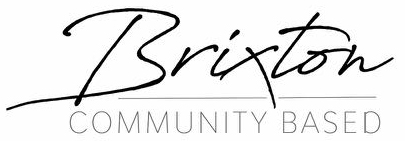 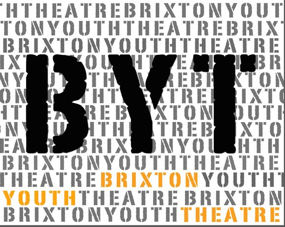 Participant Application Form – BYT Youngers (7+)Please fill in your details below to apply to join this project and have the form signed by a parent/guardian.  If you would like to find out more about this project please:Email Caroline at brixtoncommunitybase@gmail.com or visit our website, www.brixtoncommunitybase.orgOr www.brixtonyouththeatre.comOur funders often require statistics about the people participating in our projects. If you are happy to share these details, please complete the questions below. Return this form to:brixtoncommunitybase@gmail.com or call Caroline to register 07958 448690The project will take place at St Vincents Brixton – Talma Road, Brixton London SW2 1ASThis project is funded by:Awards for All 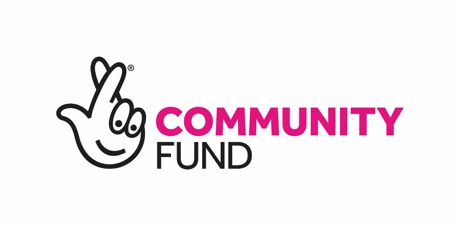 First nameSurnameAddressMobile phone numberHome phone numberEmail addressSchool / CollegeAgeDate of Birth Emergency Contact details:Name:                                                                             Tel: Emergency Contact details:Name:                                                                             Tel: Emergency Contact details:Name:                                                                             Tel: Emergency Contact details:Name:                                                                             Tel: Emergency Contact details:Name:                                                                             Tel: Medical Conditions/Special Requirements Medical Conditions/Special Requirements Medical Conditions/Special Requirements Medical Conditions/Special Requirements Medical Conditions/Special Requirements Do you have any allergies: Do you have any allergies:Please let us know of any access requirements or medical information we should be aware of:Please let us know of any access requirements or medical information we should be aware of:Parent/Guardian consent (for participants under 16)Parent/Guardian consent (for participants under 16)I give consent for this participant to attend Brixton Youth Theatre (BYT). Signature of parent/guardian:  ......................................................................I give consent for this participant to attend Brixton Youth Theatre (BYT). Signature of parent/guardian:  ......................................................................I give consent for this participant to attend Brixton Youth Theatre (BYT). Signature of parent/guardian:  ......................................................................Photography & Video Consent by parent/guardianPhotography & Video Consent by parent/guardianI give consent for this participant to be photographed and/or filmed Images and video may be used to promote BYT activities and future projects, including on BYT website and social media platforms. No names will be used.  Signature of parent/guardian:I give consent for this participant to be photographed and/or filmed Images and video may be used to promote BYT activities and future projects, including on BYT website and social media platforms. No names will be used.  Signature of parent/guardian:I give consent for this participant to be photographed and/or filmed Images and video may be used to promote BYT activities and future projects, including on BYT website and social media platforms. No names will be used.  Signature of parent/guardian:Parent/Guardian contact detailsParent/Guardian contact detailsName:Name:Name:Parent/Guardian contact detailsParent/Guardian contact detailsEmail:Email:Email:Parent/Guardian contact detailsParent/Guardian contact detailsMobile:Mobile:Mobile:Parent/Guardian contact detailsParent/Guardian contact detailsHome/work phone number: Home/work phone number: Home/work phone number: GenderPlease circle  GenderPlease circle               Female            Male             Prefer not to say             Female            Male             Prefer not to say             Female            Male             Prefer not to say             Female            Male             Prefer not to say             Female            Male             Prefer not to sayEthnicity Ethnicity Please tick one option below. These categories are specified by one of our main funders. Please tick one option below. These categories are specified by one of our main funders. Please tick one option below. These categories are specified by one of our main funders. Please tick one option below. These categories are specified by one of our main funders. Please tick one option below. These categories are specified by one of our main funders. Arab/North AfricanArab/North AfricanBlack or Black British CaribbeanWest European (please specify)Arab/AsianArab/AsianBlack or Black British AfricanWhite BritishAsian or Asian British IndianAsian or Asian British IndianChineseWhite IrishAsian or Asian British PakistaniAsian or Asian British PakistaniEast European (please specify)White other (please specify)Asian or Asian British BangladeshiAsian or Asian British BangladeshiMixed other (please specify)UnknownAsian or Asian British other (please specify)Asian or Asian British other (please specify)Other ethnic group (please specify)Eligible for Free School MealsClaiming benefitsWithout recourse to public fundsVulnerable or disadvantaged in any way (please give more information)